	New Member			Renewal		Place of Work	__________________________________________________________Position		__________________________________________________________Years of Teaching	__________________________________________________________Degree / TitleBachelor’s		Ph.D.		Senior Teacher (School)		Meritorious Teacher of UkraineMaster’s		Assoc. Prof.		Senior Teacher (University)		Full Prof.Telephone		__________________________________________________________E-Mail		__________________________________________________________Birth Date		____/_____/____				day	month	yearSpecial Interest Section (you may choose more than one)	Methods of Teaching English (including CALL – Computer Assisted Language Learning)	English for Specific Purposes (ESP)	English Literature & Culture	Methodology Research	Linguistics Research	Teaching Young LearnersAnnual membership rates (e-Newsletter & Forum magazines included) are:Individual membership	  275 UAHJoint membership		1500 UAH (for a group of not more than 10 members)Payment information: Громадська організація "Асоціація вчителів англійської мови "ТІСОЛ-УКРАЇНА"п/р 26008300476660ТВБВ № 10013/0289 ФЛОУ АТ "ОЩАДБАНК"МФО (код банку) 325796Код в ЄДРПОУ 33073458Date	______________			Signature	________________________Online forms TESOL-Ukraine Membership -Individual formhttps://goo.gl/forms/5uxbqJtmntW8KmFJ2                   (Ctrl+Click)TESOL-Ukraine Membership – Group formhttps://goo.gl/forms/XSqCDsDmJfHkGbyw2                (Ctrl+Click) Please, fill in the online form and send the scanned membership application (with Appendix for Joint Membership) together with your remittance to both addresses: Oksana Chugai ochugai@meta.ua and Liliya Kuznetsova kuznetsovalily@yahoo.com, and the original papers to your Oblast Leader.NB: The term of the annual membership is valid for one calendar year. The term of the annual membership payment is fixed: from Jan. 1 to Dec. 31 of the current year (e.g. regular payment for 2019 membership lasts from Jan. 1, 2019 till Dec. 31, 2019). If you pay later your membership is valid only till Dec. 31 of the year of payment.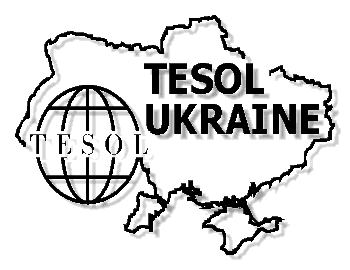 TESOL-Ukraine 2019 Membership ApplicationTESOL-Ukraine 2019 Membership ApplicationINDIVIDUAL MEMBERSHIP(leave unfilled if you are a group coordinator)INDIVIDUAL MEMBERSHIP(leave unfilled if you are a group coordinator)JOINT MEMBERSHIP(not more than 10 persons)First Name _______________________First Name _______________________Institution _________________________________________________________Last Name ________________________Last Name ________________________Group Coordinator __________________________________________________